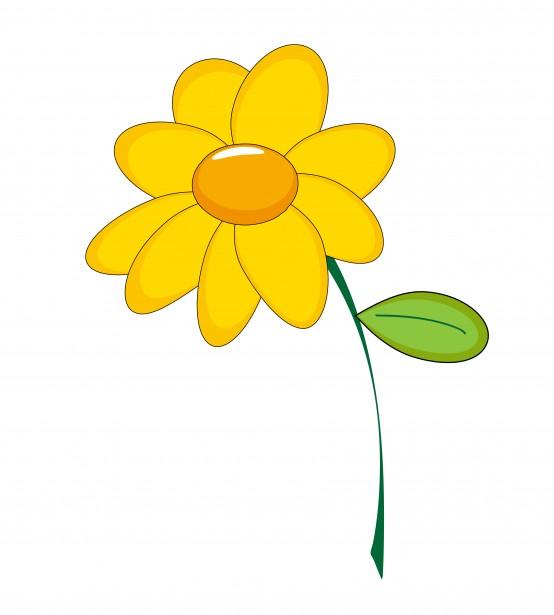 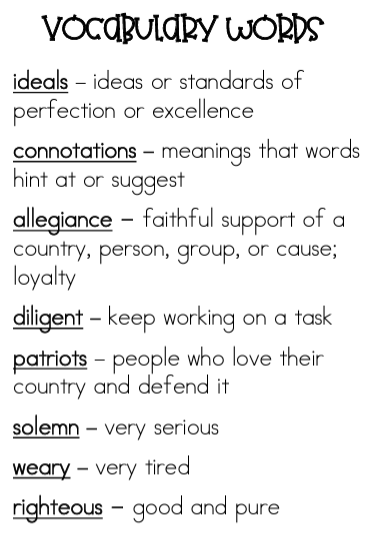                       Mrs. Studdard’s Newsletter                                                        April 22nd-April 26th                      Mrs. Studdard’s Newsletter                                                        April 22nd-April 26th                      Mrs. Studdard’s Newsletter                                                        April 22nd-April 26th                      Mrs. Studdard’s Newsletter                                                        April 22nd-April 26th                      Mrs. Studdard’s Newsletter                                                        April 22nd-April 26th                      Mrs. Studdard’s Newsletter                                                        April 22nd-April 26th                      Mrs. Studdard’s Newsletter                                                        April 22nd-April 26thUpcoming EventsUpcoming EventsUpcoming EventsUpcoming EventsUpcoming EventsUpcoming EventsUpcoming EventsthThursday, April 25th- Student Led conferences ; Book FairFriday, April 26th- Special SnackThursday, May 2nd- Studdard’s Class parent Picnic; Book Fair*Please remember to send your child to school with a snack each day!thThursday, April 25th- Student Led conferences ; Book FairFriday, April 26th- Special SnackThursday, May 2nd- Studdard’s Class parent Picnic; Book Fair*Please remember to send your child to school with a snack each day!thThursday, April 25th- Student Led conferences ; Book FairFriday, April 26th- Special SnackThursday, May 2nd- Studdard’s Class parent Picnic; Book Fair*Please remember to send your child to school with a snack each day!thThursday, April 25th- Student Led conferences ; Book FairFriday, April 26th- Special SnackThursday, May 2nd- Studdard’s Class parent Picnic; Book Fair*Please remember to send your child to school with a snack each day!thThursday, April 25th- Student Led conferences ; Book FairFriday, April 26th- Special SnackThursday, May 2nd- Studdard’s Class parent Picnic; Book Fair*Please remember to send your child to school with a snack each day!thThursday, April 25th- Student Led conferences ; Book FairFriday, April 26th- Special SnackThursday, May 2nd- Studdard’s Class parent Picnic; Book Fair*Please remember to send your child to school with a snack each day!thThursday, April 25th- Student Led conferences ; Book FairFriday, April 26th- Special SnackThursday, May 2nd- Studdard’s Class parent Picnic; Book Fair*Please remember to send your child to school with a snack each day! Vocabulary WordsUnit 5 Lesson 3 : ideals   connotations    allegiancediligent   patriots     solemn    wearyrighteous Vocabulary WordsUnit 5 Lesson 3 : ideals   connotations    allegiancediligent   patriots     solemn    wearyrighteousReading Reading Reading Reading Reading MathTopic :113 Digit Subtraction(Lessons 3-7)Students will use various strategies to subtract three digit numbers. Students will use illustrations, knowledge of place value, an open number line, and partial sums to add within 1000.MathTopic :113 Digit Subtraction(Lessons 3-7)Students will use various strategies to subtract three digit numbers. Students will use illustrations, knowledge of place value, an open number line, and partial sums to add within 1000.MathTopic :113 Digit Subtraction(Lessons 3-7)Students will use various strategies to subtract three digit numbers. Students will use illustrations, knowledge of place value, an open number line, and partial sums to add within 1000.MathTopic :113 Digit Subtraction(Lessons 3-7)Students will use various strategies to subtract three digit numbers. Students will use illustrations, knowledge of place value, an open number line, and partial sums to add within 1000.MathTopic :113 Digit Subtraction(Lessons 3-7)Students will use various strategies to subtract three digit numbers. Students will use illustrations, knowledge of place value, an open number line, and partial sums to add within 1000.Spelling Words:Unit 5 Lesson 3: foot   windy   lightly   plow   quicklycents   sense   sound   itchy   bravelySpelling Words:Unit 5 Lesson 3: foot   windy   lightly   plow   quicklycents   sense   sound   itchy   bravely